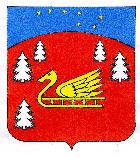 Администрация муниципального образования Красноозерное сельское поселениемуниципального образования Приозерский муниципальный район Ленинградской области.	П О С Т А Н О В Л Е Н И Е 	От «15»  августа  2022 года    № 254С целью приведения нормативно – правовых актов в соответствие с действующим законодательством, в соответствии с Федеральным законом от 06.10.2003г. №131-ФЗ «Об общих принципах организации местного самоуправления», Федеральным законом от 27.07.2010 №210-ФЗ «Об организации предоставления государственных и муниципальных услуг», руководствуясь постановлением администрации муниципального образования Красноозерное  сельское поселение муниципального образования Приозерский муниципальный район Ленинградской области от 15.06.2021 года  № 169 «О порядке разработки и утверждения административных регламентов предоставления муниципальных услуг», Уставом муниципального образования Красноозерное  сельское поселение муниципального образования Приозерский муниципальный район Ленинградской области, администрация муниципального образования Красноозерное  сельское поселение муниципального образования Приозерский муниципальный район Ленинградской области, ПОСТАНОВЛЯЕТ:     1. Признать утратившими силу:           1.1. Постановление администрации муниципального образования Красноозерное сельское поселение муниципального образования Приозерский муниципальный район Ленинградской области от 21 марта 2017 года № 69 «Об утверждении административного регламента по предоставлению муниципальной услуги «Приватизация муниципального имущества муниципального образования Красноозерное сельское поселение муниципального образования Приозерский муниципальный район Ленинградской области».          1.2. Постановление администрации муниципального образования Красноозерное сельское поселение муниципального образования Приозерский муниципальный район Ленинградской области от 23 ноября 2017 года № 328 «О внесении изменений в административный регламент по предоставлению муниципальной услуги «Приватизация муниципального имущества муниципального образования Красноозерное сельское поселение муниципального образования Приозерский муниципальный район Ленинградской области» , утвержденный постановлением № 69 от 21.03.2017г.».	2.Опубликовать настоящее постановление на официальном сайте администрации муниципального образования Красноозерное сельское поселение в сети Интернет по адресу: http://krasnoozernoe.ru/ и в средствах массовой информации в сетевом издании «Ленинградское информационное агентство» (ЛЕНОБЛИНФОРМ).          3. Настоящее постановление вступает в силу после официального опубликования.         4. Контроль за выполнением постановления оставляю за собой.             Глава администрации                                                            Рыбак А.В.Исп. Павлова И.Н. 8(813-79)67-525Разослано: дело – 2.О признании утратившими силу постановления администрации муниципального образования Красноозерное сельское поселение муниципального образования Приозерский муниципальный район Ленинградской области